“Energy and Transportation in the Atlantic Basin:Implications for the European Union and Other Atlantic Actors”Agenda8:30am	Breakfast and Coffee9:00am Welcome to CTR JHU SAIS and Introduction to the Jean Monnet Network for Atlantic Studies and the JM Energy ProjectRenato Flores, Director of the International Intelligence Unit of the Getulio Vargas Foundation, Rio de Janeiro; Director of the JM Network Project consortium on New Atlantic Studies (15 minutes)Paul Isbell, CAF Energy Fellow, CTR JHU SAIS (director of the energy project of the JM Network; research director of the Atlantic Energy Forum) (15 minutes)9:30am Keynote Address: “The Co-Transformation of Energy and Transport: Outlook for the Wider Atlantic”R. Andreas Kraemer, Founder and Director Emeritus of Ecologic Institute, Berlin; Senior Fellow, Institute for Advanced Sustainability Studies (IASS), Potsdam10:30am Coffee Break (15 minutes)Moderator: Paul Isbell, CTR JHU SAIS 10:45am “Sustainable Mobility in the European Union: Alternative fuels for passenger transport”Eloy Alvarez Pelegry, Director of the Energy Program at Orkestra (the Basque Institute for Competitiveness), University of Deusto, Bilbao (30 minutes)Q&A Session: (15 minutes)11:30am “Supporting decarbonization efforts in the transport sector in Latin America and the Caribbean”Ernesto Monter, Lead Transport Specialist, Inter-American Development Bank (30 minutes)Q&A Session: (15 minutes)12:15pm “Decarbonization of African Transport”Roger Gorham, Africa Transport Policy Program (SSATP), World Bank (30 minutes)Q&A Session: (15 minutes)1:00pm Lunch (catered lunch at the Kenny auditorium available to all attendees)Afternoon: Moderator: Renato Flores, FGV1:30pm "Clean Energy Future from a Trans-Atlantic Cooperative Perspective”Martin Lowery, Executive Vice President, National Rural Electric Cooperative of America, NRECA (30 minutes)Q&A Session: (15 minutes)2:15pm “Impact of Atlantic Trade on Shipping Transport Emissions and International Regulation”Jordi Bacaria, Director of CIDOB (the Barcelona Centre for International Affairs) (30 minutes)Q&A Session: (15 minutes)3:00pm “The Greening of Maritime Transportation, Energy and Climate Adaptation Infrastructures: the Role of Ports and Coastal Cities”Joao Fonseca Ribeiro, CEO Blue Geo Lighthouse (BGL), Lisbon (30 minutes)Q&A Session: (15 minutes)3:45pm Closing Session: Implications for the European Union and Other Atlantic ActorsRenato Flores, Getulio Vargas Foundation, Rio de Janeiro (director of the JM Network Project consortium on New Atlantic Studies) Paul Isbell, CAF Energy Fellow, CTR JHU SAIS (Lead of JM Network Energy Project)4:30pm Conference session concludes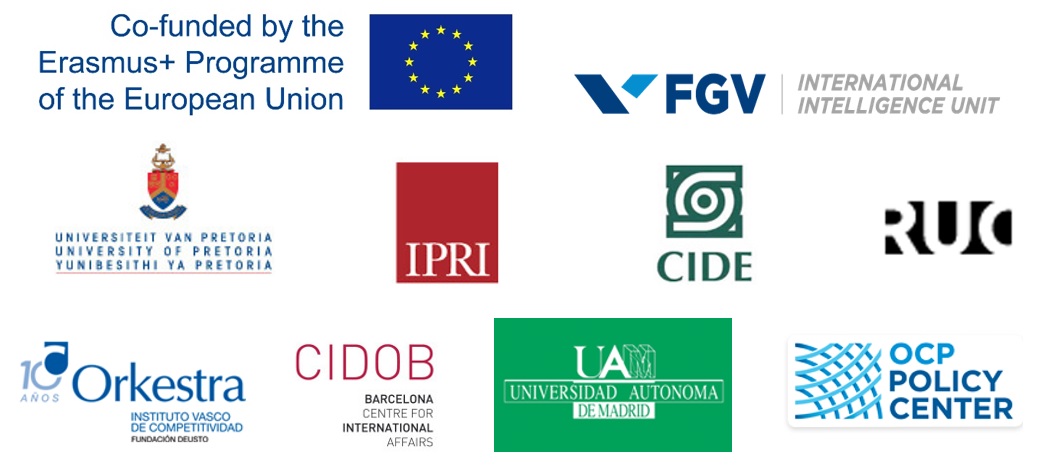 